新竹縣竹北市東海國民小學無障礙空間一覽表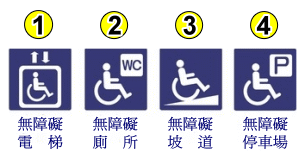 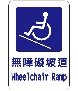 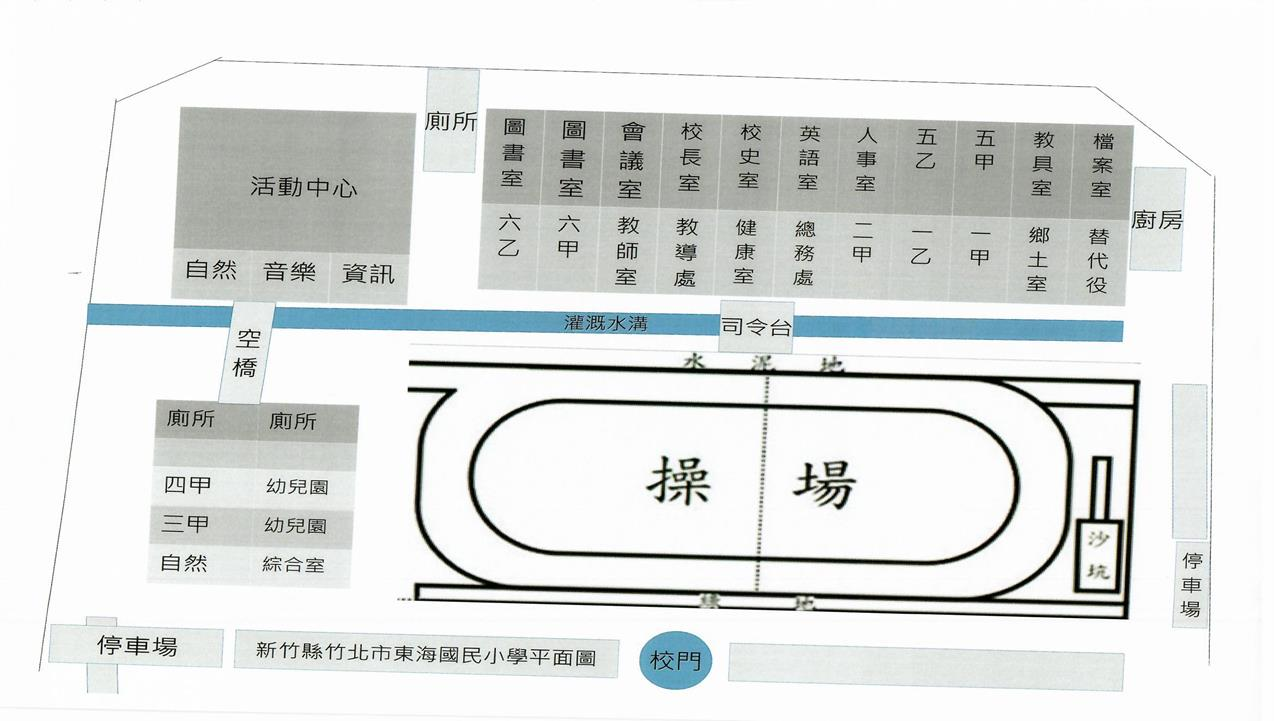 